О предоставлении гражданами, претендующими на замещение должностей руководителей муниципальных учреждений муниципального образования «Ленский район», уведомлений о наличии цифровых финансовых активов, цифровых прав, включающих одновременно цифровые финансовые активы и иные цифровые права, утилитарных цифровых прав, цифровой валютыВ соответствии с Указом Президента Российской Федерации от 10.12.2020 года № 778 «О мерах по реализации отдельных положений Федерального закона «О цифровых финансовых активах, цифровой валюте и о внесении изменений в отдельные законодательные акты Российской Федерации», руководствуясь Уставом муниципального образования «Ленский район» глава муниципального образования п о с т а н о в и л:1.Установить, что по 30 июня 2021 года включительно граждане, претендующие на замещение должностей руководителей муниципальных учреждений муниципального образования «Ленский район», вместе со сведениями, предоставляемыми по форме справки, утвержденной  Указом Президента Российской Федерации от 23 июня 2014 года № 460 «Об утверждении формы справки о доходах, расходах, об имуществе и обязательствах имущественного характера и внесении изменений в некоторые акты Президента Российской Федерации», представляют уведомление о принадлежащих им, их супругам и несовершеннолетним детям цифровых финансовых активах, цифровых правах, включающих одновременно цифровые финансовые активы и иные цифровые права, утилитарных цифровых правах и цифровой валюте (при их наличии) (далее – уведомление) по форме, установленной приложением № 1 к Указу Президента Российской Федерации от 10 декабря  2020 года № 778 «О мерах по реализации отдельных положений Федерального закона «О цифровых финансовых активах, цифровой валюте и о внесении изменений в отдельные законодательные акты Российской Федерации». 2.Уведомление, предусмотренное пунктом 1 настоящего постановления, представляется по состоянию на первое число месяца, предшествующего месяцу подачи документов для замещения соответствующей должности.3.Ведущему специалисту управления делами (Сергеева У.Ю.) опубликовать настоящее постановление в средствах массовой информации и разместить на официальном сайте муниципального образования «Ленский район».4.Контроль исполнения настоящего постановления оставляю за собой.И.о. главы                                                                                   Е.С. Каражеляско Муниципальное образование«ЛЕНСКИЙ РАЙОН»Республики Саха (Якутия)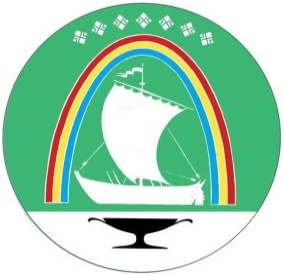 Саха Өрөспүүбүлүкэтин «ЛЕНСКЭЙ ОРОЙУОН» муниципальнайтэриллиитэПОСТАНОВЛЕНИЕ                  УУРААХг. Ленск                      Ленскэй кот «_1_» __июня____2021 года                     № ___01-03-329/1___________от «_1_» __июня____2021 года                     № ___01-03-329/1___________